FEDEK KURUM  EĞİTİM ÇALIŞTAYI18 Ocak 2020WOW HOTELS & CONVENTION CENTER İSTANBULArtemis  SalonuYeşilköy Mahallesi Atatürk Cad., Yeşilköy, No:15-17-19, 34149 Bakırköy/İstanbule-posta:  fedek@fedek.org.trÇalıştay Eğiticileri: FEDEK Eğitim BirimiÇalıştayın Amacı: FEDEK ölçütlerine göre programlarında iyileştirme yapmayı planlayan FEF lisans programlarının sorumlularını, aşağıdaki konularda bilgilendirmek.FEDEK akreditasyonu ile ilgili temel kavramlarFEDEK değerlendirme ölçütleri ve anlamlarıÖğretim amaçları, program çıktıları ve sürekli iyileştirme yaklaşımlarıDeğerlendirme süreci Özdeğerlendirme raporlarıDeğerlendirme takımlarınca yapılan kurum ziyaretleriKatılımcıların Kazanımları: Çalıştay katılımcıları, FEDEK Ölçütlerini ve Özdeğerlendirme Raporlarının içeriğini ve buna dayalı yerinde değerlendirme yaklaşımını yakından tanıyacaklardır.Yöntem: Çalıştay eğiticilerinin sunumları, küçük gruplarda örnek olay çalışmaları ve ortak tartışmalar.Katılımcı Profili: FEF’lerin/Bölümlerinin sorumluları ve FEF programlarının değerlendirilmesi ile ilgili öğretim üyeleri.Katılımcı Sayısı / Çalıştay Süresi: Sınırlı / 1 tam gün (09:00–17:00)Ön Kayıt: 13 Ocak 2020 Pazartesi günü çalışma saati bitimine kadar FEDEK Resmi İnternet Sitesi’nin (www.fedek.org.tr) ÇALIŞTAYLAR - KURUM EĞİTİMİ sekmesinde bulunan başvuru formunun doldurulması gerekmektedir. Toplu başvurularda her katılımcı için ayrı form doldurulmalıdır.Kesin Kayıt: Katılımcılar ön kayıt başvurusu sırasına göre belirlenecek, kesin kayıt yaptırmaları için kendilerine Kesin Kayıt Formu yollanacaktır.Katılım Ücreti:  200,00 TL + %18 KDV. (KDV dahil 236,00 TL)Katılım ücreti kesin kayıt sırasında banka havalesi/eft ile ödenecek, katılımcılara FEDEK İktisadi İşletmesi tarafından düzenlenecek fatura verilecektir. Çalıştay klasörü, öğle yemeği ve çay-kahve kuru pasta ikramı katılım ücretine dahildir.Katılım Belgesi: Çalıştay katılımcılarına sertifika verilecektir.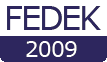 